MEMORANDUM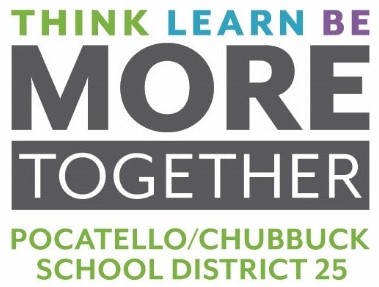 To: 		Dr. Douglas Howell, SuperintendentFrom: 		Jonathan R. Balls, Director of Business OperationsDate: 		April 19, 2022RE: 		Track Removal and Field Improvements – Alameda Middle SchoolOn April 7, 2022, bids were opened for Track Removal and Field Improvements at Alameda Middle School. Forty-one (41) vendors were invited to bid. Bids from three (3) vendors were received as shown below. The lowest responsible bid is highlighted.Board Action Requested:  Motion to award bid to Superior Asphalt for the amount of $191,000. The total bid award represents the lowest responsible bid for this project. The bid awards total approximately $9,000 under the estimated 2022-2023 Capital Improvement budget of $200,000.ContractorTotal Bid AmountSuperior AsphaltPocatello, ID$191,000M & S Development & Const.Pocatello, ID$240,430Harper ConstructionBlackfoot, ID$355,000